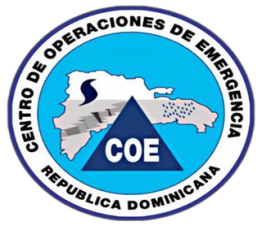 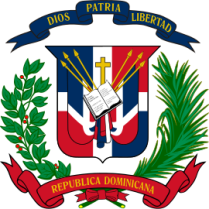 PRESIDENCIA DE LA REPUBLICAMINISTERIO ADMINISTRATIVO DE LA PRESIDENCIACENTRO DE OPERACIONES DE EMERGENCIASC.O.ENO.- 007FICHA TECNICA o ESPECIFICACIONES.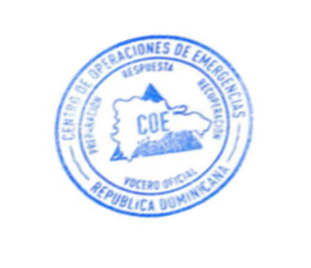 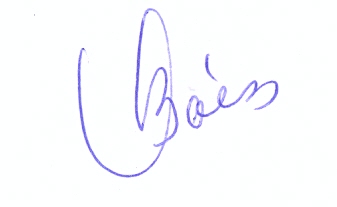 VILMA BAEZ.ENCARGADA DE COMPRAS COE.CANT.DESCRIPCION400BOTAS DE CAMPAÑA NEGRA TIPO MILITAR. 550BOTAS DE GOMA INDUSTRIAL ALTA